PENERAPAN METODE PEMBERIAN TUGAS BELAJAR (RESITASI) UNTUK MENINGKATKAN PRESTASI BELAJAR SISWA PADA MATA PELAJARAN PENDIDIKAN AGAMA ISLAM KELAS V DI SD NEGERI 1 WAHA KECAMATAN WANGI-WANGI KABUPATEN WAKATOBI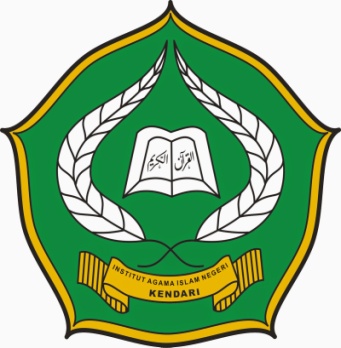 Skripsi Diajukan Sebagai Salah Satu Syarat Mencapai Gelar Sarjana Pendidikan Islam Pada Program StudiPendidikan Agama IslamOLEH :MAOLUDUNIM. 11010101155FAKULTAS TARBIYAH DAN ILMU KEGURUAN INSTITUT AGAMA ISLAM NEGERI (IAIN)KENDARI2015